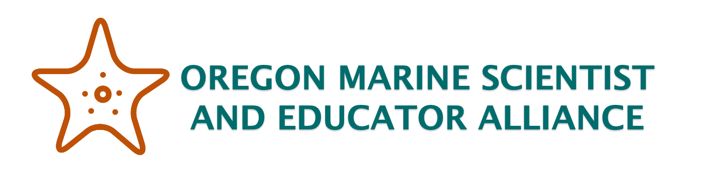 Statistics UnitExit Tickets NAME:DATE: Find the mean, median and mode of the data set:20, 32, 24, 40, 24, 28Give an example of a data set with more than one mode.What is the range of the data set?82, 77, 85, 92, 89, 99, 79, 85Work space:Responses: Mean:Median:Mode:Range: NAME:DATE: Draw a dot plot of the following data set:8, 6, 10, 10, 9, 8, 4, 10, 8, 10, 9, 7What percent of the values are greater than or equal to 8? Responses: NAME:DATE: Use the histogram to answer the following questions: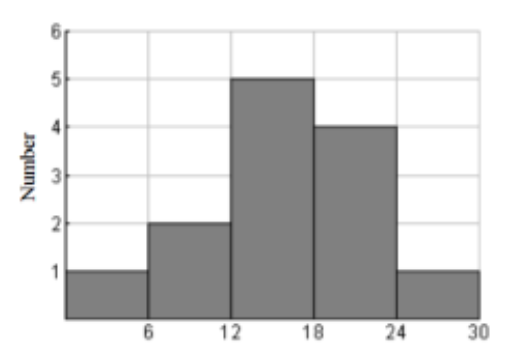 Responses: What is the interval width?Which interval has the most values?How many values are in the data set?How many values are 18 or higher?In which interval would the number 12 be included?NAME:DATE:  Create a box and whisker plot for the following data set:62, 72, 73, 78, 78, 84, 86, 91, 95, 95, 98Use the box and whisker plot to answer the following questions: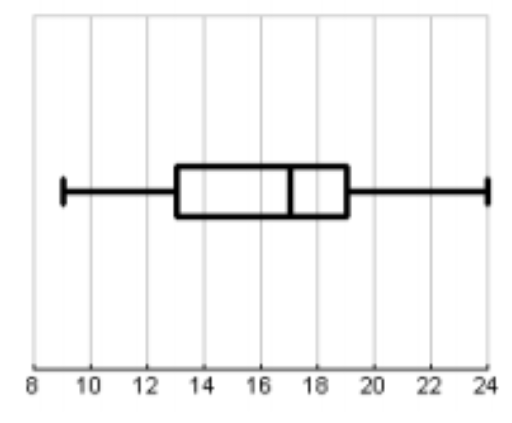 Responses: 11. What percent of the values are greater than 17? About 25% of the values are less than ___________.  About __________% of the values are greater than 19. 